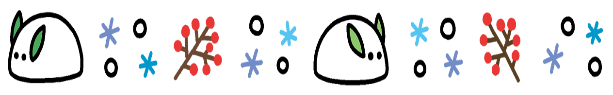 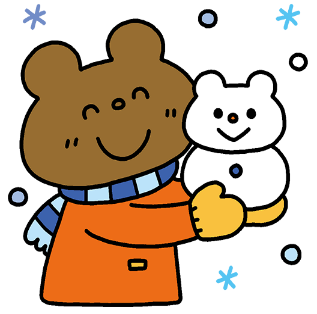 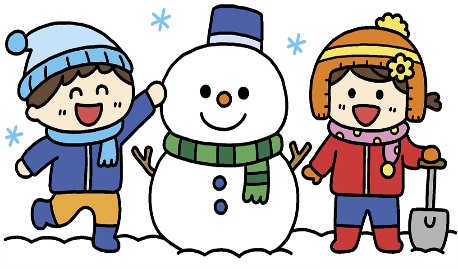 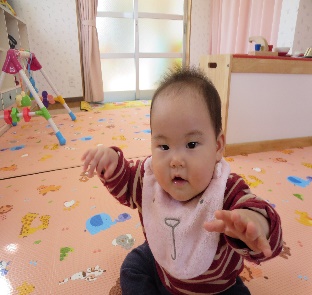 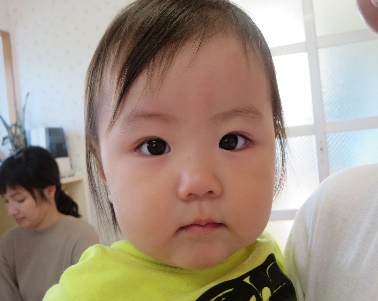 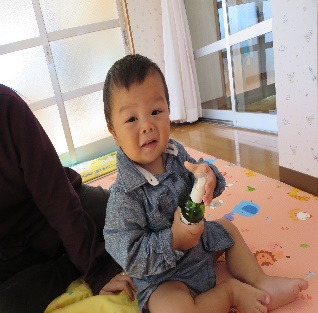 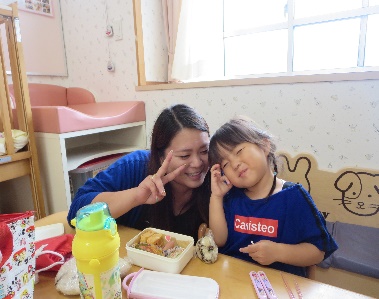 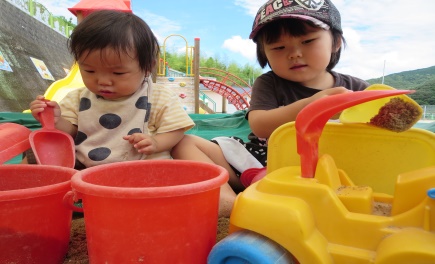 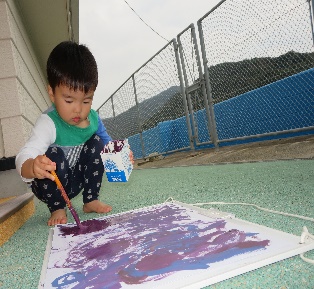 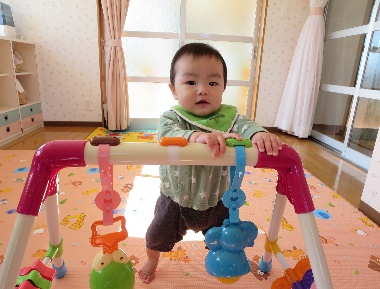 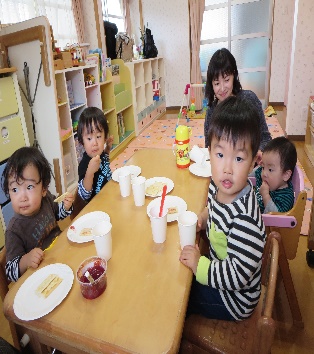 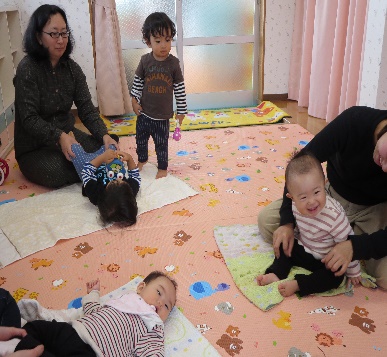 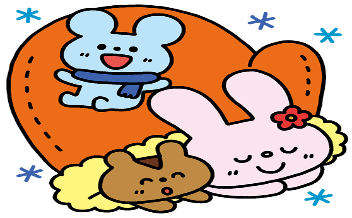 １２月　　　　　　　１２月　　　　　　　１２月　　　　　　　１２月　　　　　　　１２月　　　　　　　１２月　　　　　　　１２月　　　　　　　日月火水木金土土１２３４５６７７８９１０・ふれあい遊び・身体測定（育児相談）１１ベビーマッサージ＆タッチケア１２１３１４１４１５１６１７１８１９２０２１２１２２２３２４・クリスマス会・おやつクッキング２５すす払い（大掃除）２６２７２８２８２９３０休所日３１休所日＊新年は１月６日からの開所となります。